KATA PENGANTAR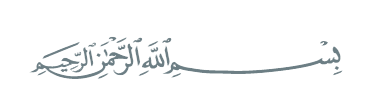 ﴾ يَا أَيُّهَا الَّذِينَ آمَنُوا هَلْ أَدُلُّكُمْ عَلَىٰ تِجَارَةٍ تُنْجِيكُمْ مِنْ عَذَابٍ أَلِيمٍ ﴿ ١٠تُؤْمِنُونَ بِاللَّهِ وَرَسُولِهِ وَتُجَاهِدُونَ فِي سَبِيلِ اللَّهِ بِأَمْوَالِكُمْ وَأَنْفُسِكُمْ ۚ ذَٰلِكُمْ خَيْرٌ لَكُمْ إِنْ كُنْتُمْ تَعْلَمُونَ ﴿ ١١﴾Artinya:“Hai orang-orang yang beriman, sukakah kamu aku tunjukkan suatu perniagaan yang dapat menyelamatkan kamu dari azab yang pedih? (yaitu) kamu beriman kepada Allah dan Rasul-Nya dan berjihad dijalan-Nya dengan harta dan jiwamu, itulah yang lebih baik bagimu jika kamu mengetahuinya. (QS. Ash-shaff: 10-11).Segala puji syukur penulis ucapkan kepada Tuhan Yang Maha Esa atas berkat rahmat dan karuania-Nya sehingga penulis dapat melaksanakan penelitian dan menyelesaikan penulisan skripsi yang berjudul “PENETAPAN KADAR FENOLIK TOTAL EKSTRAK ETANOL, FRAKSI ETIL ASETAT DAN n-HEKSAN DAUN KOPI ROBUSTA (Coffea canephora Pierre ex A. Froehner) DENGAN METODE SPEKTROFOTOMETRI UV-VIS”, sebagai syarat memperoleh gelar Sarjana Farmasi pada Fakultas Farmasi Universitas Muslim Nusantara Al Washliyah Medan. Pada kesempatan ini penulis mengucapkan terimakasih yang sebesar-besarnya kepada Ayahanda Ridwan AW tercinta dan Ibunda Burhani tercinta, serta seluruh keluarga yang senantiasa memberikan dukungan, semangat, material serta doa dan kasih sayang sehingga penulis dapat menyelesaikan penulisan bahan seminar hasil ini. Penulis juga mengucapkan rasa terima kasih sebesar-besarnya kepada bapak apt. Muhammad Amin Nasution., S.Farm., M.Farm selaku pembimbing yang telah membimbing, memberi masukan, arahan, kritikan, saran dan motivasi kepada penulis dengan penuh kesabaran dan tanggung jawab selama penelitian hingga penyelesaian skripsi ini. Pada kesempatan ini penulis juga mengucapkan terima kasih yang sebesar-besarnya kepada:Bapak H. Dr. KRT. Hardi Mulyono K. Surbakti selaku Rektor Universitas Muslim Nusantara Al Washliyah Medan.Ibu apt. Minda Sari Lubis, S.Farm., M.Si selaku Dekan Fakultas Farmasi Universitas Muslim Nusantara Al Washliyah Medan.Ibu apt. Rafita Yuniarti, S.Si., M.Kes sebagai Wakil Dekan I Fakultas Farmasi Umn Al Washliyah Medan.Bapak apt. Muhammad Amin Nasution, S.Farm., M.Farm sebagai Ketua Prodi Farmasi Fakultas Farmasi Umn Al Washliyah Medan.Ibu Anny Sartika Daulay, S.Si., M.Si sebagai Kepala Laboratorium Farmasi Terpadu Universitas Muslim Nusantara Al Washliyah Medan beserta Laboran yang telah memberikan izin kepada penulis untuk menggunakan fasilitas laboratorium.Bapak/Ibu staf pengajar Fakultas Farmasi Program Studi Sarjana Farmasi Universitas Muslim Nusantara Al Washliyah Medan yang telah mendidik dan membina penulis hingga dapat menyelesaikan pendidikan.Kakak-kakak saya Yusniar, Yusrizal, Zulbahraini dan Ida Safitri yang telah memberikan dukungan berupa moral dan material kepada saya selama proses perkuliahan hingga selesai.Teman-teman saya Naura Nadhifa, Irda Nova, Aprida Yanti, Dara Indah Sari, Dewi Rizki, Adela Octi Dwiyani, Ananda Sepriani, Siti Aisyah Jamil, Siti Anisa, Indah Triutami Harahap, Nona Miranza, Khairunniswa, Mutia Dena dan teman seperjuangan Farmasi stambuk 2019. Terima kasih telah membantu dan memberikan semangat selama penyusunan proposal ini.Penulis menyadari bahwa bahan seminar ini masih banyak kekurangan, oleh karena itu dengan segala kerendahan hati, penulis menerima kritik dan saran yang bersifat membangun demi kesempurnaan bahan seminar ini. Akhirnya penulis ucapkan terima kasih kepada semua pihak yang telah membantu yang tidak disebutkan satu persatu dalam penulisan bahan seminar ini. Semoga bahan seminar hasil ini bermanfaat bagi ilmu pengetahuan pada umumnya dan bidang Farmasi khususnya.Medan, Juli 2023Penulis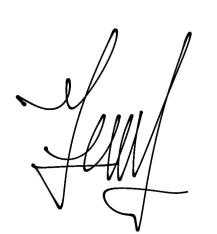 Yulia Nanda PutriNPM.192114112